         Ukeplan for 7. klasse – uke 15        	                           2016   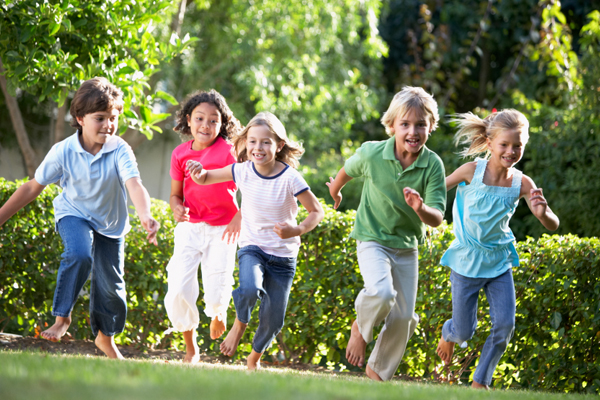 	   Respektmål: Jeg tar vare på egne og andres tingTlf: 51 33 61 60 (på skolen) 			Hjemmeside: http://www.minskole.no/malmheim  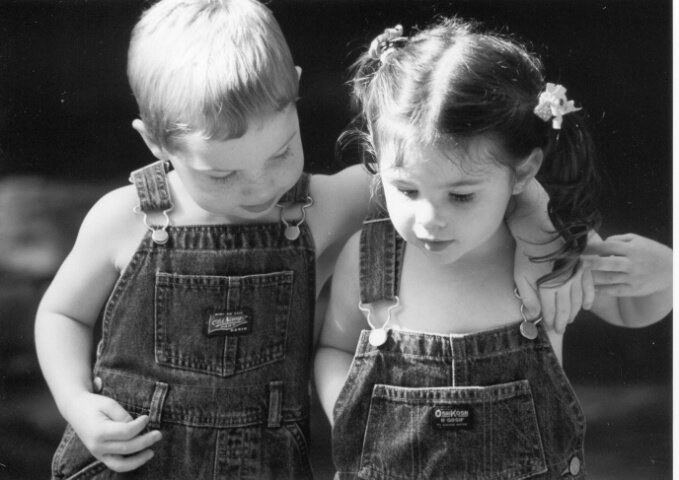 Lekser  Til tirsdagTil onsdagTil torsdagTil torsdagTil fredag Til fredag Les: Lesebok pluss, s.108-111.Se på oppgave 17 og 18, s.111, og se om du finner svarene i teksten. Du kan notere på gule lapper, vi skal jobb sammen på skolen.Engelsk:Les Stairs s.154 og 155.Du skal kunne fortelle innholdet med egne ord på engelsk!Skriv og øv på gloser og uregelrette verb.Les:Lesebok pluss, s. 112 og 114.Studèr tabellene s.114. Vi skal jobbe med dem på skolen.Samfunn: Les: Midgard s.152 og 153.Matematikk: forbered deg til prøven. Jobb med side 34 – 35 i multi 7B.Husk gymtøy og gymsko Les:Lesebok pluss, s. 116 og 117. Se på oppgavene s.117. Tenk over hva du mener, du kan gjerne notere ned dine meninger. Skal jobbes med på skolen.Engelsk :Les textbook s.156 - 158.Step 1: les så mye du greier av disse sidene Husk gymtøy og gymsko Les:Lesebok pluss, s. 116 og 117. Se på oppgavene s.117. Tenk over hva du mener, du kan gjerne notere ned dine meninger. Skal jobbes med på skolen.Engelsk :Les textbook s.156 - 158.Step 1: les så mye du greier av disse sidene Husk gymtøy og gymsko Samfunn:Les Midgard s.154 og 155.Vi skal skrive faktasetninger om dette på skolen.Samfunn:Les Midgard s.154 og 155.Vi skal skrive faktasetninger om dette på skolen.Øv på…Øv på…Engelsk: Gloser: limit, along, predators, blindness, vehicles, ancient, to change, quite, multiple, predatory fish. (textbook s.154-158)  Uregelrette verb: To stick, to sting, to stink, to stride, to strikeEngelsk: Gloser: limit, along, predators, blindness, vehicles, ancient, to change, quite, multiple, predatory fish. (textbook s.154-158)  Uregelrette verb: To stick, to sting, to stink, to stride, to strikeEngelsk: Gloser: limit, along, predators, blindness, vehicles, ancient, to change, quite, multiple, predatory fish. (textbook s.154-158)  Uregelrette verb: To stick, to sting, to stink, to stride, to strikeEngelsk: Gloser: limit, along, predators, blindness, vehicles, ancient, to change, quite, multiple, predatory fish. (textbook s.154-158)  Uregelrette verb: To stick, to sting, to stink, to stride, to strikeEngelsk: Gloser: limit, along, predators, blindness, vehicles, ancient, to change, quite, multiple, predatory fish. (textbook s.154-158)  Uregelrette verb: To stick, to sting, to stink, to stride, to strikeEngelsk: Gloser: limit, along, predators, blindness, vehicles, ancient, to change, quite, multiple, predatory fish. (textbook s.154-158)  Uregelrette verb: To stick, to sting, to stink, to stride, to strikeMål i engelsk: Jeg kan fortelle fakta med egne ord om koalaen på engelsk.Mål i norsk: Jeg kan lese tabeller og tilegne meg fakta om ulike ting.Mål i matte: Jeg kan regne med omkrets, areal, volum, tid, vei og fart.Mål i engelsk: Jeg kan fortelle fakta med egne ord om koalaen på engelsk.Mål i norsk: Jeg kan lese tabeller og tilegne meg fakta om ulike ting.Mål i matte: Jeg kan regne med omkrets, areal, volum, tid, vei og fart.Mål i engelsk: Jeg kan fortelle fakta med egne ord om koalaen på engelsk.Mål i norsk: Jeg kan lese tabeller og tilegne meg fakta om ulike ting.Mål i matte: Jeg kan regne med omkrets, areal, volum, tid, vei og fart.Mål i engelsk: Jeg kan fortelle fakta med egne ord om koalaen på engelsk.Mål i norsk: Jeg kan lese tabeller og tilegne meg fakta om ulike ting.Mål i matte: Jeg kan regne med omkrets, areal, volum, tid, vei og fart.Mål i engelsk: Jeg kan fortelle fakta med egne ord om koalaen på engelsk.Mål i norsk: Jeg kan lese tabeller og tilegne meg fakta om ulike ting.Mål i matte: Jeg kan regne med omkrets, areal, volum, tid, vei og fart.Mål i engelsk: Jeg kan fortelle fakta med egne ord om koalaen på engelsk.Mål i norsk: Jeg kan lese tabeller og tilegne meg fakta om ulike ting.Mål i matte: Jeg kan regne med omkrets, areal, volum, tid, vei og fart.Informasjon uke 15Velkommen til utviklingssamtaler onsdag og torsdag på klasserommet Emne : Faktatekster om vennskap og mobbing. Lesebok 7 pluss, s.108 -129. Litt vanskelige tekster, men veldig viktige.Engelsk: The science of nature. Mer om Oceania. Samfunn: Forbruk og forurensing. Et kjempeaktuelt emne!Naturfag: Vi jobber med emnet «Den lange kysten». Matematikk: Denne uka blir det midtveisprøve i kapittel 5 på onsdag. Kunst og håndverk: vi jobber videre med lampeskjermen med geometriske former.Informasjon uke 15Velkommen til utviklingssamtaler onsdag og torsdag på klasserommet Emne : Faktatekster om vennskap og mobbing. Lesebok 7 pluss, s.108 -129. Litt vanskelige tekster, men veldig viktige.Engelsk: The science of nature. Mer om Oceania. Samfunn: Forbruk og forurensing. Et kjempeaktuelt emne!Naturfag: Vi jobber med emnet «Den lange kysten». Matematikk: Denne uka blir det midtveisprøve i kapittel 5 på onsdag. Kunst og håndverk: vi jobber videre med lampeskjermen med geometriske former.Informasjon uke 15Velkommen til utviklingssamtaler onsdag og torsdag på klasserommet Emne : Faktatekster om vennskap og mobbing. Lesebok 7 pluss, s.108 -129. Litt vanskelige tekster, men veldig viktige.Engelsk: The science of nature. Mer om Oceania. Samfunn: Forbruk og forurensing. Et kjempeaktuelt emne!Naturfag: Vi jobber med emnet «Den lange kysten». Matematikk: Denne uka blir det midtveisprøve i kapittel 5 på onsdag. Kunst og håndverk: vi jobber videre med lampeskjermen med geometriske former.Informasjon uke 15Velkommen til utviklingssamtaler onsdag og torsdag på klasserommet Emne : Faktatekster om vennskap og mobbing. Lesebok 7 pluss, s.108 -129. Litt vanskelige tekster, men veldig viktige.Engelsk: The science of nature. Mer om Oceania. Samfunn: Forbruk og forurensing. Et kjempeaktuelt emne!Naturfag: Vi jobber med emnet «Den lange kysten». Matematikk: Denne uka blir det midtveisprøve i kapittel 5 på onsdag. Kunst og håndverk: vi jobber videre med lampeskjermen med geometriske former.Informasjon uke 15Velkommen til utviklingssamtaler onsdag og torsdag på klasserommet Emne : Faktatekster om vennskap og mobbing. Lesebok 7 pluss, s.108 -129. Litt vanskelige tekster, men veldig viktige.Engelsk: The science of nature. Mer om Oceania. Samfunn: Forbruk og forurensing. Et kjempeaktuelt emne!Naturfag: Vi jobber med emnet «Den lange kysten». Matematikk: Denne uka blir det midtveisprøve i kapittel 5 på onsdag. Kunst og håndverk: vi jobber videre med lampeskjermen med geometriske former.Informasjon uke 15Velkommen til utviklingssamtaler onsdag og torsdag på klasserommet Emne : Faktatekster om vennskap og mobbing. Lesebok 7 pluss, s.108 -129. Litt vanskelige tekster, men veldig viktige.Engelsk: The science of nature. Mer om Oceania. Samfunn: Forbruk og forurensing. Et kjempeaktuelt emne!Naturfag: Vi jobber med emnet «Den lange kysten». Matematikk: Denne uka blir det midtveisprøve i kapittel 5 på onsdag. Kunst og håndverk: vi jobber videre med lampeskjermen med geometriske former.